Выступление социального педагога и педагога-психолога  на родительском собрании в начальной школеФевраль, 2021 г.             Социальный педагог        Дети,  плохо владеющие знанием русского языка,   часто испытывают трудности в общении с одноклассниками.  Прежде всего, мешает недостаточная развитость навыков общения у младших школьников. Например, многие дети к моменту поступления в начальную школу не умеют знакомиться со сверстниками, не знают, как вежливо обратиться к другому ребенку, как вежливо отказать. Кроме того, навыки взаимодействия, с которыми приходят в школу  такие учащиеся, часто оказываются неадекватными в новой социальной среде:  дети могут считать оскорбительными слова и выражения, которые не являются таковыми в местной детской культуре. Культурно обусловленные различия в способах невербальной коммуникации, нормах отношений, ценностях, стандартах и ритуалах поведения многочисленны, и они часто становятся причиной неприятных недоразумений при взаимодействии детей разных национальностей.         Детям с низким уровнем языковой адаптации  зачастую тяжело дается школьная программа, что снижает их самооценку, негативно сказывается на отношениях с окружающими, почти автоматически снижает социальный статус ребенка среди одноклассников. Обычные причины неуспеваемости  таких школьников –  плохое знание русского языка и слабая дошкольная подготовка. Они не всегда понимают объяснения учителя, не умеют выразить свою мысль.        Решение данной проблемы состоит в целенаправленном обучении младших школьников взаимодействию и сотрудничеству непосредственно в  классных коллективах. Обучать детей взаимодействию и сотрудничеству необходимо сразу же после их появления в школе: это лучший способ избежать формирования и закрепления отрицательных стереотипов, в том числе этнических.  В центре внимания должно стоять формирование у детей доброжелательного отношения к другому, готовности к обсуждению проблемных ситуаций  и умения находить конструктивные решения.        Для этого мы рекомендуем учителю любую тематику занятий:  рисование, конструирование, создание текстов и т. п.  Это позволяет одновременно с обучением детей сотрудничеству решать другие образовательные и воспитательные задачи. Таким образом, не нужно вводить дополнительные учебные часы или изменять содержание учебных планов.Необходимо:  Создание положительного отношения к сотрудничеству. Нужно убедить детей, что работать вместе с другими интересно, сама работа часто позволяет сделать то, чего не сделаешь в одиночку, а теплые чувства к партнерам сохраняются и после окончания общего дела. Формирование привычки согласовывать свои личные интересы с интересами других. Нужно помочь детям осознать, что вклад каждого в работу обогащается вкладом других участников, а вызывающий положительные эмоции результат может существенно отличаться от первоначального личного замысла.Обучение детей правилам эффективной организации совместной работы. Нужно научить детей до начала и в ходе работы обсуждать и согласовывать планы, а также распределять обязанности и средства, используя при этом справедливые процедуры и объективные критерии.Развитие эмоциональной сферы. Нужно научить детей чувствовать эмоциональное состояние партнеров, своевременно реагировать на их слова, жесты, мимику и т. п., адекватными средствами выражать собственные чувства.           Учитель класса, куда пришел ученик со слабым знанием языка, как правило, проводит беседу с учениками о необходимости постоянной дружеской поддержки нового товарища. Такая поддержка сверстников – языковая и моральная – очень помогает ребенку адаптироваться в новой среде. Вовлечение ребенка в учебную и внеурочную деятельность помогают ребенку выразить себя, проявить свои способности, вызвать одобрение учителя и уважение сверстников. Достигнутые успехи в разного рода занятиях могут принести ребенку популярность, повысить его самооценку и снизить риск формирования комплекса неполноценности. Все эти приемы проверены опытом и успешно работают в коллективе.Рекомендации родителям:        Обучать детей взаимодействию и сотрудничеству необходимо сразу же после их появления в школе: это лучший способ избежать формирования и закрепления отрицательных стереотипов, в том числе этнических. В центре внимания должно стоять формирование у детей доброжелательного отношения к другому, готовности к обсуждению проблемных ситуаций и умения находить конструктивные решения.Памятка для родителей         Адаптация - естественное состояние человека, проявляющееся в приспособлении (привыкании) к новым условиям жизни, новой деятельности, новым социальным контактам. Эффективность адаптации в значительной мере определяется микросоциальной ситуацией развития:типом семейного воспитания,позицией педагога в отношении ребенка,особенностями общения со сверстниками (одноклассниками),организацией учебной деятельности ребенка в сотрудничестве со взрослыми.Трудности, возникающие при адаптации:необходимо устанавливать множество новых связей;установить благоприятные отношения с новыми людьми;выработать новые жизненные привычки.Безусловно, для родителей период адаптации является очень тревожным. Собственный эмоциональный настрой родителей очень важен. Если ребёнок видит, как мы переживаем, он как бы заряжается нашим напряжением и тревогой. Это особенно характерно для детей тревожных, склонных переживать даже без особого повода. Родителям необходимо следовать рекомендациям: Принимайте ребёнка таким, какой он есть.Старайтесь исходить из интересов ребёнка.Строго придерживайтесь определённого режима и ритма жизни ребёнка. Очень важно, чтобы ребёнок имел возможность отдохнуть, сменить деятельность. Важно помочь ребёнку найти такую форму досуга, которая бы его не переутомляла: прогулка, общение с одним-двумя детьми.Научитесь улавливать малейшие вербальные (словесные) и   невербальные сигналы ребёнка, свидетельствующие о его дискомфорте.Чаще присутствуйте в группе или классе, где занимается ребёнок. Как можно чаще разговаривайте с ребёнком.Терпеливо объясняйте смысл его деятельности, используя чёткую наглядную информацию (схемы, рисунки и т.д.).Узнайте и изучите местные традиции.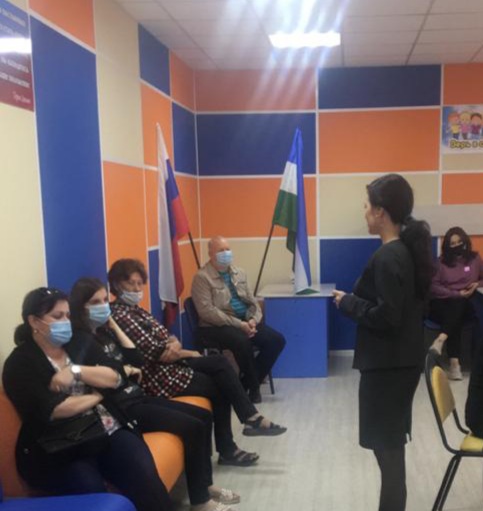 